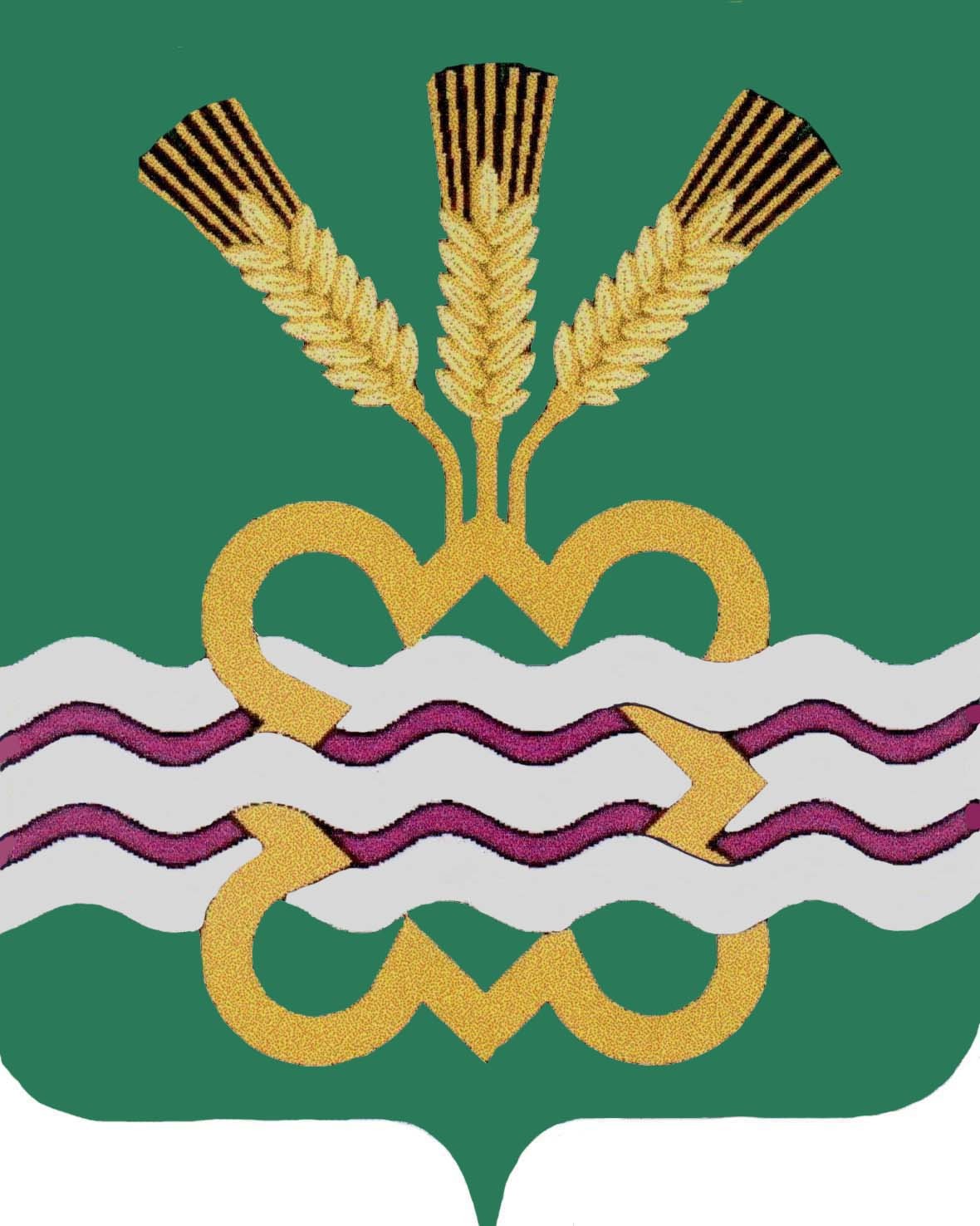 ГЛАВА МУНИЦИПАЛЬНОГО ОБРАЗОВАНИЯКАМЕНСКИЙ ГОРОДСКОЙ ОКРУГПОСТАНОВЛЕНИЕот  29.09.2016 г.  №  1642п. МартюшО реализации стандарта «Открытый муниципалитет Свердловской области» в Каменском городском округеВ целях реализации Концепции открытости федеральных органовисполнительной власти, утвержденной распоряжением ПравительстваРоссийской Федерации от 30.01.2014 № 93-Р, Стандарта «Открытый муниципалитет Свердловской области», одобренного протоколомзаседания рабочей группы по мониторингу реализации Указа Президента Российской Федерации от 07 мая 2012 года №601 в Свердловской области от 26.02.2016г. (рег. 04.03.2016г. №16), руководствуясь Уставом Каменского городского округаПОСТАНОВЛЯЮ:Утвердить План мероприятий Администрации Каменского городского округа по реализации стандарта «Открытый муниципалитет Свердловской области» в Каменском городском округе (прилагается).2. Ответственным исполнителям за разработку публичной декларации Каменского городского округа, разработать и принять публичную декларацию Каменского городского округа на 2017 год, далее ежегодно.3. Настоящее постановление вступает в силу со дня егоподписания.4. Опубликовать настоящее постановление в газете «Пламя» и разместить на официальном сайте муниципального образования «Каменский городской округ».5. Контроль за исполнением настоящего постановления возложить на заместителя Главы Администрации по вопросам организации управления и социальной политике  И.В. Кырчикову.Глава городского округа						С.А. БелоусовПлан мероприятий по реализации стандарта «Открытый муниципалитет Свердловской области» в Каменском городском округеРекомендуется вести работу по повышению удобства использования официального сайта гражданами. С этой целью рекомендуется предусмотреть мониторинг количества посещений сайта, проводить периодические анкетирования на тему «Оцени работу сайта», мероприятия по повышению популяризации официальных сайтов органов местного самоуправления.Совершенствование структуры сайта, простота и наглядность подачи информации совместно с внешними экспертами позволит сделать официальный сайт удобным источником получения всей необходимой государственной информации и эффективной площадкой для получения обратной связи.*Утвержден протоколом заседания рабочей группы по мониторингу достижения на территории Свердловской области целевых показателей социально- экономического развития, установленных Указом Президента Российской Федерации от 07 мая 2012 года №601»Об основных направлениях совершенствования системы государственного управления», от 26 февраля 2016 года (рег. от 04.03.2016г. №16)УтвержденПостановлением Главы Каменского городского округа от 29.09.2016г. №  1642«О реализации стандарта «Открытый муниципалитет  Свердловской области»в Каменском городском округе»№ п/пРаздел стандарта (механизм открытости)Краткая характеристика раздела Стандарта «Открытый муниципалитет Свердловской области» *Ответственный исполнитель реализации раздела стандартаИтог реализации  раздела стандартаОтветственный за размещение итога реализации разделана сайте1Оценка эффективности деятельности руководителейКлючевые аспекты проведения оценки эффективности деятельности руководителей органов местного самоуправления и обслуживающих организаций закреплены Указом Губернатора Свердловской области от 21.04.2014 № 202-УГ по аналогии с федеральным законодательством. Субъектами оценки эффективности деятельности являются руководители органов местного самоуправления, в частности: – главы муниципальных образований;– главы местных администраций;– председатели представительных органов муниципальных образований; – руководители унитарных предприятий и учреждений, осуществляющих оказание услуг населению в сфере установленных критериев.Критерии оценки эффективности – это удовлетворенность населения:1) организацией транспортного обслуживания в муниципальном образовании;2) качеством автомобильных дорог в муниципальном образовании;3) жилищно-коммунальными услугами (уровнем организации теплоснабжения, в том числе снабжения населения топливом, водоснабжения, электро- и газоснабжения).В дополнение к деятельности в сфере установленных критериев необходимо повышение открытости муниципального управления, налаживание взаимодействия с общественными организациями и гражданамиЗаместитель Главы Администрации по вопросам ЖКХ, строительства, энергетики и связи;Заместитель Главы Администрации по вопросам организации управления и социальной политикеРазмещение на официальном сайте муниципального образования «Каменский городской округ» баннера со ссылкой на модуль «Соцопросы» на портале «Открытое Правительство Свердловской области»Специалист - системный администратор Администрации Каменского городского округа2Общественное обсуждение принимаемых управленческих решений, других социально значимых вопросовПубличное обсуждение может проводиться как в сети Интернет на официальном сайте органа местного самоуправления, так и в очной форме на собраниях, конференциях граждан, в виде опросов, иных формах, не противоречащих законодательству Российской Федерации, Свердловской области, муниципального образования.Непосредственное осуществление населением местного самоуправления и участие населения в осуществлении местного самоуправления основываются на принципах законности, добровольности.В соответствии со статьей 13 Федерального закона от 28 июня
2014 года № 172-ФЗ «О стратегическом планировании в Российской Федерации» общественному обсуждению подлежат также проекты документов стратегического планирования (в том числе муниципальных программ). Форма, порядок и сроки проведения такого обсуждения определяются органом местного самоуправления. Наиболее распространенным и эффективным является общественное обсуждение на официальном сайте органа местного самоуправления.Одним из инструментов является публичная декларация целей и задач органа, разрабатывается в виде плана деятельности, в котором определены конкретные цели и мероприятия на ближайший календарный год с указанием приоритетных, подлежащих реализации в первую очередь мероприятий, в том числе, в рамках уже принятых планов и программ, а также предусмотрены индикаторы достижения целей. В публичной декларации должно содержаться несколько ключевых целей (3–5) с указанием конкретных ожидаемых результатов. При этом все цели, задачи и индикаторы измерения должны иметь социальную направленность и сформулированы на понятном и доступном для граждан языке. Предоставление отчета об исполнении публичной декларации на основании целевых показателей по итогам года, в том числе на заседание общественной палаты (совета) и на официальном сайте органа местного самоуправления при условии выполнения мероприятий может способствовать повышению удовлетворённости граждан деятельностью руководителяЗаместитель Главы Администрации по экономике и финансам,Заместитель Главы Администрации по вопросам ЖКХ, строительства, энергетики и связи;Заместитель Главы Администрации по вопросам организации управления и социальной политикеНа официальном сайте муниципального образования «Каменский городской округ» в разделе «Общественное обсуждение» размещаются стратегии, концепции, разрабатываемые органом, управленческие решения социальной направленности, по которым необходима позиция граждан, указываются сроки проведения общественного обсуждения (рекомендуемый срок – 1 месяц) и адрес электронной почты для направления предложений. Может быть указан иной способ направления предложений и дополнительные комментарии по сути проект акта. По окончании общественного обсуждения проект переходит в состояние «Обсуждение завершено», адрес и сроки рекомендуется удалить, а разместить отчет о проведенном общественном обсуждении.Проекты актов, по которым проведено обсуждение, рекомендуется удалять с официального сайта по истечении года.Публичная декларация обсуждается на официальном сайте органа местного самоуправления, здесь указывается адрес электронной почты или другой способ направления предложений и замечаний к проекту, а также сроки их приема. По окончании общественного обсуждения здесь размещается отчет о его результатах, итоговая редакция обсуждаемого проекта.По мере утверждения публичная декларация размещается в разделе «Деятельность» либо 
«О муниципальном образовании». 
По итогам года размещается отчет об исполнении публичной декларацииСпециалист - системный администратор Администрации Каменского городского округа3Оценка регулирующего воздействия проектов нормативных правовых актов и экспертиза нормативных правовых актов Оценка регулирующего воздействия (далее – ОРВ) проводится по проектам нормативных правовых актов, затрагивающим вопросы осуществления предпринимательской и инвестиционной детальности.Экспертиза проводится по действующим нормативным правовым актам, затрагивающим вопросы осуществления предпринимательской и инвестиционной детальности.Часть 2 статьи 10 Закона Свердловской области от 14 июля 2014 года 
№ 74-ОЗ «Об оценке регулирующего воздействия проектов нормативных правовых актов Свердловской области и проектов муниципальных нормативных правовых актов и экспертизе нормативных правовых актов Свердловской Области и муниципальных нормативных правовых актов» содержит обязательные положения, на основе которых должны строиться процедуры в муниципальном образовании.В органе местного самоуправления нормативно определено подразделение, уполномоченное в сфере ОРВ, которое организует работу по развитию механизма, принимает меры для повышения качества процедур, осуществляет иные полномочия, возложенные нормативным правовым актом органа.ОРВ имеет следующие этапы:– подготовка уведомления (пояснительной записки, сводного отчета) с приведением необходимых оценок по новому регулированию;– размещение на официальном сайте и проведение публичных консультаций;– подготовка и размещение на официальном сайте заключения об ОРВ;– может быть предусмотрен этап экспертизы уполномоченным органом, итогом которой является экспертное заключение, которое также подлежит размещению на сайте.В случае возникших разногласий по учету/отклонению поступивших предложений проводится согласительное совещание с представителями бизнес-сообщества.Экспертиза муниципальных нормативных правовых актов, затрагивающих вопросы предпринимательской и инвестиционной деятельности, включает обязательные этапы:– составление плана экспертизы;– публичные консультации;– подготовка заключения о результатах экспертизыЗаместитель Главы Администрации по экономике и финансам,Отдел по правовой и кадровой работе Администрации Каменского городского округаРазмещение на официальном сайте муниципального образования «Каменский городской округ» в разделе «Оценка регулирующего воздействия» нормативной базы по ОРВ, проекты актов и прилагаемые к ним документы для проведения публичных консультаций. По окончании публичных консультаций в разделе размещается заключение об ОРВ со сводкой предложений, экспертное заключение (при наличии) и итоговая редакция принятого акта либо решение об отказе в разработке акта 
(с приведением обоснования принятия такого решения), протокол согласительного совещания с информацией о результатах его проведенияСпециалист - системный администратор Администрации Каменского городского округа4Взаимодействие органов местного самоуправления с муниципальной общественной палатой как субъектами общественного контроля, с референтными группамиОбщественные палаты (советы) муниципальных образований осуществляют общественный контроль в порядке, предусмотренном Федеральным законом от 04 апреля 2005 года № 32-ФЗ 
«Об Общественной палате Российской Федерации», законами Свердловской области и муниципальными нормативными правовыми актами о соответствующих общественных палатах.Задачами Общественной палаты в рамках взаимодействия с органом местного самоуправления являются:– привлечение граждан и общественных объединений к реализации единой государственной социально-экономической политики в муниципальном образовании; – выработка рекомендаций органу местного самоуправления по вопросам экономического, социального и культурного развития, обеспечения законности, правопорядка, общественной безопасности, защиты прав и свобод граждан, демократических принципов развития гражданского общества; – проведение общественной, в том числе антикоррупционной, экспертизы муниципальных правовых актов и проектов муниципальных правовых актов органа местного самоуправления (далее – общественная экспертиза); – осуществление общественного контроля за соблюдением законодательства Российской Федерации, законодательства Свердловской области и муниципальных нормативных правовых актов органов местного самоуправления (далее – общественный контроль).При органах местного самоуправления могут быть созданы общественные советы. В соответствии со статьей 13 Федерального закона от 21 июля 2014 года № 212-ФЗ «Об основах общественного контроля в Российской Федерации», общественные советы выполняют консультативно-совещательные функции и участвуют в осуществлении общественного контроля в порядке и формах, которые предусмотрены федеральным и региональным законодательством, положениями об общественных советах.Общественные советы содействуют учету прав и законных интересов общественных объединений, правозащитных, религиозных и иных организаций при общественной оценке деятельности органов местного самоуправления.Члены общественных советов в обязательном порядке входят в состав комиссии по противодействию коррупции, по соблюдению требований к служебному поведению муниципальными служащими и урегулирования конфликтов интересов, конкурсной комиссии для проведения конкурса на замещение вакантной должности муниципальной службы Свердловской области, по проведению аттестации муниципальных служащих, а также комиссии и иных рабочих органов, создаваемых органом местного самоуправления по вопросам закупок товаров, работ и услуг для обеспечения муниципальных нужд».Органы местного самоуправления, государственные и муниципальные организации, иные органы и организации, осуществляющие отдельные публичные полномочия, при осуществлении общественного контроля обязаны:1) предоставлять субъектам общественного контроля информацию о своей деятельности, представляющей общественный интерес;2) рассматривать направленные им запросы субъектов общественного контроля в порядке и сроки, которые установлены законодательством Российской Федерации, предоставлять запрашиваемую информацию, за исключением информации, содержащей сведения, составляющие государственную тайну, сведения о персональных данных, и информации, доступ к которой ограничен законодательством;3) рассматривать направленные им итоговые документы, подготовленные по результатам общественного контроля, и, в случае отсутствия обоснованных возражений, учитывать предложения, рекомендации и выводы, содержащиеся в указанных документах, и принимать меры по защите прав и свобод человека и гражданина, прав и законных интересов общественных объединений и иных негосударственных некоммерческих организаций.Взаимодействие субъектов общественного контроля с органами местного самоуправления осуществляется следующим образом. Органы местного самоуправления рассматривают итоговые документы, подготовленные по результатам общественного контроля с целью внедрения предложений, рекомендаций и выводов, содержащихся в этих документах. 
О результатах рассмотрения итоговых документов информируют субъектов общественного контроля не позднее тридцати дней со дня их получения, а в случаях, не терпящих отлагательства, – незамедлительно.3. Референтные группы – «целевые» аудитории по направлениям деятельности органа местного самоуправления. С целью формирования референтных групп рекомендуется:– сформировать направления деятельности органа местного самоуправления социальной направленности;– на официальном сайте разместить объявление о сборе кандидатур в референтные группы по сформированным направлениям деятельности (с приложением формы анкеты, содержащей данные о стаже работы, а также об общественной деятельности). Анкеты должны направляться в установленный срок на электронный адрес, указанный на официальном сайте;– по истечении установленного срока на основании поступивших заявок сформировать состав референтных групп. При необходимости и в спорных ситуациях состав подлежит рассмотрению общественной палатой (общественным советом) при муниципальном образовании.Основной формой работы с референтными группами являются опросы, анкетирование, очные совещания. В соответствии с интересами и потребностями референтных групп рекомендуется формировать специальные механизмы взаимодействия и коммуникацийЗаместитель Главы Администрации по вопросам организации управления и социальной политикеСоздание на официальном сайте муниципального образования «Каменский городской округ» раздела «Общественная палата муниципального образования».В разделах размещаются документы об образовании (устав, положение, другие), планы заседаний, повестки, итоги, иные документы о работе общественной палаты.Создание на официальном сайте муниципального образования «Каменский городской округ» раздела «Референтные группы», в котором размещаются:– перечень направлений, по которым функционируют референтные группы;  – анкеты для формирования членов референтных групп;– списки референтных групп (включаются только подписавшие соглашение об использовании персональных данных);– проекты НПА, концепций, стратегий, управленческих решений, подлежащие обсуждению, по направлениям деятельностиСпециалист - системный администратор Администрации Каменского городского округа5Повышение качества и доступности муниципальных услугПовышение качества услуг продолжается в части обеспечения доступа к услугам в электронной форме и по принципу «одного окна», сокращения времени ожидания в очереди и получения услуги, уменьшение числа обращения в органы местного самоуправления граждан или организаций для получения одной услуги.Органами местного самоуправления муниципальных образований Свердловской области должна проводиться работа по популяризации предоставления муниципальных услуг в электронном виде и через многофункциональные центры (далее – МФЦ), разъяснения о правилах получения доступа на Единый портал государственных и муниципальных услуг (функций). С целью изучения удовлетворенности граждан качеством предоставления муниципальных услуг на официальном сайте должно проводиться анкетирование, также предоставлены условия для обратной связи и направления предложения/замечания по вопросу предоставления той/или иной муниципальной услугиЗаместитель Главы Администрации по вопросам организации управления и социальной политикеНа официальном сайте муниципального образования «Каменский городской округ» в разделе «Муниципальные услуги» размещаются: – административные регламенты (стандарты) муниципальных услуг;– перечни муниципальных услуг, предоставляемых органом местного самоуправления;– другие способы получения муниципальных услуг: в электронном виде (через Единый портал государственных и муниципальных услуг), в многофункциональных центрах предоставления государственных и муниципальных услугСпециалист - системный администратор Администрации Каменского городского округа